Request for Time Off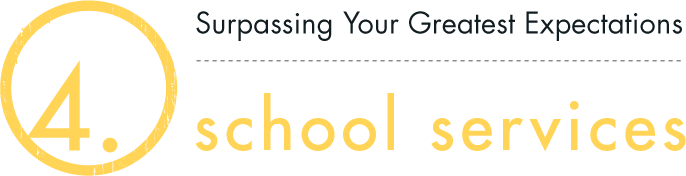 Request for Time Off        Employee Name                    Route or Van Driver                                  Today Date        Employee Name                    Route or Van Driver                                  Today Date        Employee Name                    Route or Van Driver                                  Today Date        Employee Name                    Route or Van Driver                                  Today Date        Employee Name                    Route or Van Driver                                  Today Date        Employee Name                    Route or Van Driver                                  Today Date        Employee Name                    Route or Van Driver                                  Today Date        Employee Name                    Route or Van Driver                                  Today DateSunMonTueWedThuFriSatRoute:Date(s):Employee Signature:                                                                                         Date:Employee Signature:                                                                                         Date:Employee Signature:                                                                                         Date:Employee Signature:                                                                                         Date:Employee Signature:                                                                                         Date:Employee Signature:                                                                                         Date:Employee Signature:                                                                                         Date:Employee Signature:                                                                                         Date:Request Approved                             Request Denied                    Reason DeniedRequest Approved                             Request Denied                    Reason DeniedRequest Approved                             Request Denied                    Reason DeniedRequest Approved                             Request Denied                    Reason DeniedRequest Approved                             Request Denied                    Reason DeniedRequest Approved                             Request Denied                    Reason DeniedRequest Approved                             Request Denied                    Reason DeniedRequest Approved                             Request Denied                    Reason DeniedManager                                                           (signature)                                             (Date)Manager                                                           (signature)                                             (Date)Manager                                                           (signature)                                             (Date)Manager                                                           (signature)                                             (Date)Manager                                                           (signature)                                             (Date)Manager                                                           (signature)                                             (Date)Manager                                                           (signature)                                             (Date)Manager                                                           (signature)                                             (Date)        Employee Name                    Route or Van Driver                                  Today Date        Employee Name                    Route or Van Driver                                  Today Date        Employee Name                    Route or Van Driver                                  Today Date        Employee Name                    Route or Van Driver                                  Today Date        Employee Name                    Route or Van Driver                                  Today Date        Employee Name                    Route or Van Driver                                  Today Date        Employee Name                    Route or Van Driver                                  Today Date        Employee Name                    Route or Van Driver                                  Today DateSunMonTueWedThuFriSatHours:Date(s):Employee Signature:                                                                                         Date:Employee Signature:                                                                                         Date:Employee Signature:                                                                                         Date:Employee Signature:                                                                                         Date:Employee Signature:                                                                                         Date:Employee Signature:                                                                                         Date:Employee Signature:                                                                                         Date:Employee Signature:                                                                                         Date:Request Approved                             Request Denied                    Reason DeniedRequest Approved                             Request Denied                    Reason DeniedRequest Approved                             Request Denied                    Reason DeniedRequest Approved                             Request Denied                    Reason DeniedRequest Approved                             Request Denied                    Reason DeniedRequest Approved                             Request Denied                    Reason DeniedRequest Approved                             Request Denied                    Reason DeniedRequest Approved                             Request Denied                    Reason DeniedManager                                                       (signature)                                           (Date)Manager                                                       (signature)                                           (Date)Manager                                                       (signature)                                           (Date)Manager                                                       (signature)                                           (Date)Manager                                                       (signature)                                           (Date)Manager                                                       (signature)                                           (Date)Manager                                                       (signature)                                           (Date)Manager                                                       (signature)                                           (Date)